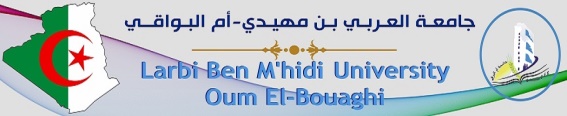 كلية الحقوق و العلوم السياسيةقسم الحقوقدروس عبر الخط:السنة الجامعية:2022/2023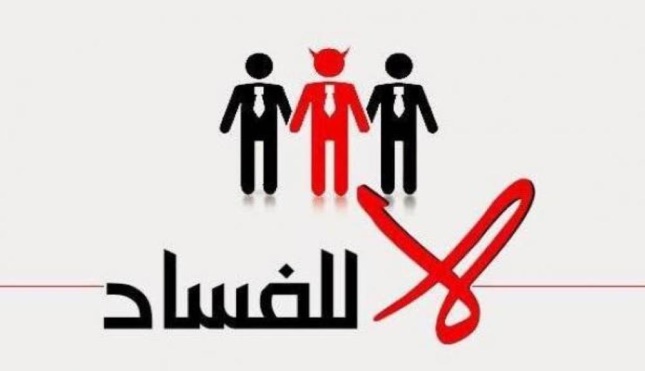 		الدكتور/ عبد العزيز شمــلالالدرس الرابع: جرائم الفساد، العقوبات المقررة لها و اجراءات متابعتهامعرفة الطالب: لماذا وضع المشرع الجزائري قانون الوقاية من الفساد ومكافحته مستقلا عن قانون العقوبات؟معرفة الطالب: ما هي جرائم الفساد في القانون الجزائري؟معرفة الطالب: هل جرائم الفساد جنح ام جنايات؟معرفة الطالب: ما هي العقوبات التي أقرها المشرع الجزائري في قانون القابة من الفساد و مكافحته؟معرفة الطالب: متى تشدد العقوبة في جرائم الفساد؟معرفة الطالب: ما هي إجراءات المتابعة في ظل القانون رقم 06 01 ، و ما هي تحديات كشف الفساد؟معرفة الطالب: خصوصية التقادم في جرائم الفسادالسنة الثالثة ليسانس حقوق تخصص قانون عامد/ أحسن بوسقيعة، الوجيز في الوجيز في القانون الجزائي الخاص، جرائم الفساد و جرائم المال و الأعمال و جرائم التزوير، المرجع السابق.هلال مراد، هلال مراد، الوقاية من الفساد ومكافحته في التشريع الجزائري على ضوء القانون الدولي، نشرة القضاة، العدد 60.القانون رقم04-15 المؤرخ في 10نوفمبر2004، المعدل و المتمم لقانون العقوباتقانون عضوي رقم 12-04 مؤرخ في 18 صفر عام 1433 الموافق 12 يناير سنة 2012، يتعلق بالأحزاب السياسية.الأمر رقم66/155المؤرخ في08/06/1966،المتضمن قانون الإجراءات الجزائية المعدل والمتمم، المرجع السابق.     المادة40مكرر1، المعدلة بالأمر20-04 المؤرخ في30أوت2020، ج ر العدد51 المؤرخة في31 أوت2020).المادة40مكرر2، المعدلة بالأمر20-04 المؤرخ في30أوت2020، ج ر العدد51 المؤرخة في31 أوت2020).مرسوم تنفيذي رقم06-348 مؤرخ في 05 اكتوبر2006، يتضمن تمديد الاختصاص المحلي لبعض المحاكم و وكلاء الجمهورية و قضاة التحقيق، ج ر العدد ،63 ، بتاريخ08/10/2006.الأمر رقم15-02 المؤرخ في23/06/2015،المعدل و المتمم لقانون الاجراءات الجزائية ، ج ر ، العدد 41،بتاريخ:23/07/2015.القانون رقم19-10 المؤرخ في11/12/2019 المعدل و المتمم لقانون الاجراءات الجزائية، ج ر العدد78،بتاريخ18/12/2019.جرائم الفساد، العقوبات المقررة لها و اجراءات متابعتهاإن مصادقة الجزائر سنة2004 على اتفاقية الأمم المتحدة لمكافحة الفساد لعام2003 ودخولها حيز التنفيذ عام2005، كان لزام على الجزائر أن تفي بالتزاماتها الدولية لاسيما ما جاء في ذات الاتفاقية و خاصة باب التجريم المقصود في هذا المحور.  فأصدر المشرع الجزائري نصا خاصا ألا و هو قانون الوقاية من الفساد و مكافحته في سنة2006، حيث نص في بابه الرابع بعنوان: التجريم و العقوبات و أساليب التحري على جرائم الفساد ملغيا المواد 119و119مكرر1 و المواد من121 إلى126مكرر و127 و128و128مكرر و128مكرر1 و من129 131و133و134 من قانون العقوبات محالا الجرائم التي كانت منصوص عليها في قانون العقوبات إلى القانون 06-01، كما استحدث بعض من الجرائم التي لم يكن منصوص عليها في قانون العقوبات. وقد حصر بموجب القانون 06/01 جرائم الفساد في أربعة وعشرون جريمة ووضع لها عقوبات ردعية تتراوح ما بين ستة أشهر إلى 20 سنة حبس وغرامة مالية من 50.000 دج إلى 2.000.000 دج .وسوف نتناول الجرائم الواردة في القانون رقم06-01 المتعلق بالوقاية من الفساد و مكافحته و عقوباتها و كذا الإعفاء وظروف التشديد من العقاب والعقوبات التكميلية و إجراءات المتابعة، و يكون ذلك فيما يلي:14- جريمة تبييض العائدات الإجرامية وإخفائها: نص على هاتين الصورتين في المادتين: 42-43.ملاحظة تحيينية:لقد فصل المشرع الجزائري بصفة نهائية بين الجريمة الأصلية و جريمة تبيض الأموال و ذلك في القانون رقم23-01 مؤرخ في 16 رجب عام1444 الموافق 7 فبراير 2023 يعدل و يتمم القانون رقم05-01 المؤرخ في 27 ذي الحجة عام 1425 الموافق 6 فبراير سنة 2005 و المتعلق بالوقاية من تبيض الأموال و تمويل الإرهاب و مكافحتهما/ الجريدة الرسمية العدد 08 المؤرخة في08 فيفري2023.تعدل  المادة 2 كما يلي:" الفقرة الأولى ...............( دون تغيير)................ تقوم جريمة تبيض الأموال بصفة مستقلة عن الجريمة الأصلية، و بغض النظر إن تمت إدانة مرتكي الجريمة الأصلية أم لا".
15- جريمة إعاقة السير الحسن للعدالة: محددة بنص م44، وقد أنشأها المشرع في 3صور :فهذه الصور تشكل جريمة إعاقة السير الحسن للعدالة وحدد لها المشرع عقوبة من 6أشهر إلى  5سنوات وغرامة من50.000دج إلى 500.000 دج . و أخيرا نص المشرع على عقوبات تكميلية تتمثل في التجميد والحجز والمصادرة، وهذا التجميد والحجز قد يكون حتى لصالح دولة أجنبية. كما أن استرداد الممتلكات الأجنبية لصالح دولة أجنبية تختص به الجهات القضائية الجزائرية. 	ثالثا- إجراءات المتابعة في جرائم الفساد:تخضع، مبدئيا، متابعة جرائم الفساد المرتكبة من قبل موظف عمومي لنفس الإجراءات التي تحكم متابعة جرائم القانون العام.  و مع ذلك فقد تضمن القانون المتعلق بمكافحة الفساد أحكاما مميزة بشأن التحري للكشف عن جرائم الفساد، بوجه عام ،و التعاون الدولي في مجال التحريات و المتابعات و الإجراءات القضائية و أحكاما أخرى متعلقة بتجميد الأموال و حجزها و انقضاء الدعوى العمومية. فضلا عن إدراج جرائم الفساد ضمن الجرائم التي تختص بالبت فيها المحاكم ذات الاختصاص المحلي الموسع و ذلك اثر تعديل قانون الوقاية من الفساد و مكافحته بموجب الأمر رقم 10-05 المؤرخ في 26 – 08 –2010.   كما تضمن قانون الإجراءات الجزائية بدوره أحكاما مميزة بشأن اعتراض المراسلات و تسجيل الأصوات و التقاط الصور، و هذا ما سنبينه فيما يلي:- الإجراءات الخاصة المنصوص عليها في قانون الوقاية من الفساد ومكافحته: تتمثل هذه الإجراءات في:تمديد الاختصاص المحلي.إنشاء الديوان المركزي لقمع الفسادأساليب التحري الخاصة.التعاون الدولي و استرداد الموجودات.تجميد الأموال و حجزها.تقادم الدعوى العمومية.مسألة الشكوى. - الإجراءات المنصوص عليها في قانون الإجراءات الجزائية: يتعلق الأمر أساسا باعتراض المراسلات و تسجيل الأصوات و التقاط الصور ، و هي العمليات التي أجازتها المادة 65 مكرر 5 من قانون الإجراءات الجزائية للكشف عن جرائم الفساد. و عليه نتعرض إلى مضمون هذه العمليات و كذا شروط اللجوء إليها فيما يلي:لماذا وضع المشرع الجزائري قانون الوقاية من الفساد ومكافحته مستقلا عن قانون العقوبات؟ما هي جرائم الفساد في القانون الجزائري؟هل جرائم الفساد جنح ام جنايات؟ما هو واجب الموظف العمومي والمواطن  في مكافحة الفساد؟ما هو الركن المفترض في جرائم الفساد؟متى تشدد العقوبة في جرائم الفساد؟كيف واجه القانون رقم 06 -01 تحديات كشف الفساد؟ما المقصود بجريمة الاختلاس في القانون رقم06-01؟ما المقصود بجريم الرشوة في القانون رقم06-01 ؟هل تتقادم الدعوى العمومية و العقوبة في جرائم الفساد؟ و إن كانت كذلك فهل خص المشرع بمميزات؟هل خص المشرع الجزائري جرائم الفساد بإجراءات خاصة للمتابعة ؟